MEMORIAL DESCRITIVO DA EXECUÇÃO DE DRENAGEM E PAVIMENTAÇÃO, EM BLOCOS DE CONCRETO INTERTRAVADOS, TIPO UNISTEIN, NA RUA ATÍLIO CIURLETTI, ITARANINHA, ITARANA/ESITARANA/ES2020MEMORIAL DESCRITIVO1 - IDENTIFICAÇÃO O presente Memorial tem como objetivo especificar os materiais e técnicas referentes à execução da obra de drenagem e pavimentação, em blocos de concreto intertravados, tipo Unistein, na Rua Atílio Ciurletti, no bairro Itaraninha, Itarana, Espírito Santo. 2 - CONSIDERAÇÕES GERAIS É de responsabilidade da CONTRATADA, o fornecimento de todos os materiais, equipamentos e mão de obra de primeira linha necessária ao cumprimento integral do objeto da licitação, baseando-se nos projetos básicos fornecidos bem como nos respectivos memoriais descritivos, responsabilizando-se pelo atendimento a todos os dispositivos legais vigentes, bem como pelo cumprimento de normas técnicas da ABNT e demais pertinentes, normas de segurança, pagamento de encargos, taxas, emolumentos, etc., e por todos os danos causados às obras e ou serviços, bem como a terceiros, reparando, consertando, substituindo, ressarcindo, etc., os seus respectivos proprietários.Quando houver dúvidas nos projetos, nas especificações, no memorial deverá ser consultada a FISCALIZAÇÃO e aos projetistas para as definições finais.3 – OBSERVAÇÕES GERAIS3.1 – Execução e controle3.1.1 – ResponsabilidadesFica reservada a PREFEITURA MUNICIPAL DE ITARANA-ES, neste ato representado pelo SETOR DE ENGENHARIA E PROJETOS, o direito e a autoridade, para resolver todo e qualquer caso singular e porventura omisso neste memorial, e nos demais e que não seja definido em outros documentos contratuais, como o próprio contrato ou outros elementos fornecidos.Na existência de serviços não descritos, a CONTRATADA somente poderá executá-los após aprovação da FISCALIZAÇÃO. A omissão de qualquer procedimento ou norma neste memorial, nos projetos, ou em outros documentos contratuais, não exime a CONTRATADA da obrigatoriedade da utilização das melhores técnicas preconizadas para os trabalhos, respeitando os objetivos básicos de funcionalidade e adequação dos resultados, bem como todas as normas da ABNT vigentes, e demais pertinentes.Não se poderá alegar, em hipótese alguma, como justificativa ou defesa, pela CONTRATADA, desconhecimento, incompreensão, dúvidas ou esquecimento das cláusulas e condições, do contrato, dos projetos, das especificações técnicas, do memorial, bem como de tudo o que estiver contido nas normas, especificações e métodos da ABNT, e outras normas pertinentes citadas ou não neste memorial. A existência e a atuação da FISCALIZAÇÃO em nada diminuirão as responsabilidades únicas, integrais e exclusivas da CONTRATADA no que concerne aos serviços e suas implicações próximas ou remotas, sempre de conformidade com o contrato, o Código Civil e demais leis ou regulamentos vigentes, no Município, Estado e na União.É da máxima importância, que o Engenheiro Residente e ou R.T. promovam um trabalho de equipe com os diferentes profissionais e fornecedores especializados, envolvidos nos serviços, durante todas as fases de organização e construção. A coordenação deverá ser precisa, enfatizando-se a importância do planejamento e da previsão. Não serão toleradas soluções parciais ou improvisadas, ou que não atendam à melhor técnica preconizada para os serviços objetos desta licitação.Caso haja discrepâncias, as condições especiais do contrato, especificações técnicas gerais e memoriais predominam sobre os projetos, bem como os projetos específicos de cada área predominam sobre os gerais das outras áreas, e as cotas deverão predominar sobre as escalas, devendo o fato, de qualquer forma, ser comunicado com a devida antecedência à FISCALIZAÇÃO, para as providências e compatibilizações necessárias.As especificações, os desenhos dos projetos e o memorial descritivo destinam-se a descrição e a execução dos serviços completamente acabados nos termos deste memorial e objeto da contratação, e com todos os elementos em perfeito funcionamento, de primeira qualidade e bom acabamento. Portanto, estes elementos devem ser considerados complementares entre si, e o que constar de um dos documentos é tão obrigatório como se constasse em todos os demais.A CONTRATADA aceita e concorda que os serviços, objeto dos documentos contratuais, deverão ser complementados em todos os detalhes ainda que cada item necessariamente envolvido não seja especificamente mencionado.O profissional residente deverá efetuar todas as correções, interpretações e compatibilizações que forem julgadas necessárias, para o término dos serviços de maneira satisfatória, sempre em conjunto com a FISCALIZAÇÃO.A CONTRATADA deverá se necessário manter contato com as repartições competentes, a fim de obter as necessárias aprovações dos serviços a serem executados, bem como fazer os pedidos de ligações e inspeções pertinentes e providenciar todos os materiais e serviços necessários a estas ligações às suas expensas.A CONTRATADA deverá visitar o local dos serviços e inspecionar as condições gerais do terreno, as alimentações das instalações/redes, passagens, redes existentes, taludes, árvores existentes, passeios existentes, cercas existentes, etc., bem como verificar as cotas e demais dimensões do projeto, comparando-as com as medidas e níveis "In Loco", pois deverão constar na proposta todos os itens necessários à execução total dos serviços, mesmo que não constem da planilha estimativa fornecida, bem como todas as outras demolições, cortes de árvores e adaptações necessárias à conclusão dos serviços, não cabendo, após assinatura do contrato nenhum termo aditivo visando acrescentar itens ou quantitativos previstos inicialmente.3.1.2 – AcompanhamentoOs serviços serão fiscalizados por pessoal credenciado e designado pela PREFEITURA MUNICIPAL DE ITARANA, o qual será doravante, aqui designado FISCALIZAÇÃO.Os serviços serão conduzidos por pessoal pertencente à CONTRATADA, competente e capaz de proporcionar serviços tecnicamente bem feitos e de acabamento esmerado, em número compatível com o ritmo dos serviços, para que o cronograma físico e financeiro seja cumprido à risca.A CONTRATADA não poderá executar, qualquer serviço que não seja autorizado pela FISCALIZAÇÃO, salvo aqueles que se caracterizem, notadamente, como de emergência e necessários ao andamento ou segurança dos serviços.Além dos procedimentos técnicos indicados nos capítulos a seguir, terão validade contratual para todos os fins de direito, as normas editadas pela ABNT, DER, DNER, e demais normas pertinentes, direta e indiretamente relacionadas, com os materiais e serviços objetos do contrato.No caso de serviços executados com materiais fornecidos pela CONTRATADA, que apresentarem defeitos na execução, estes serão refeitos à custa da mesma e com material e ou equipamento às suas expensas.3.2 – Observações sobre materiais3.2.1 - Observações GeraisTodos os materiais fornecidos pela CONTRATADA deverão ser de Primeira Qualidade ou Qualidade Extra, entendendo-se primeira qualidade ou qualidade extra, o nível de qualidade mais elevado da linha do material a ser utilizado, satisfazer as especificações da ABNT/INMETRO e demais normas citadas, e ainda, serem de qualidade, modelo, marcas e tipos especificados no projeto, neste memorial ou nas especificações gerais, e devidamente aprovado pela FISCALIZAÇÃO.Material, equipamento ou serviço equivalente tecnicamente é aquele que apresenta as mesmas características técnicas exigidas, ou seja, de igual valor, desempenham idêntica função e se presta às mesmas condições do material, equipamento ou serviço especificado, sendo que para sua utilização deverá haver aprovação prévia da FISCALIZAÇÃO.Caso o material especificado nos projetos e ou memorial, tenha saído de linha, ou encontrar obsoleto, o mesmo deverá ser substituído pelo novo material lançado no mercado, desde que comprovada sua eficiência, equivalência e atendimento às condições estabelecidas nos projetos, especificações e contrato.Quando houver motivos ponderáveis para a substituição de um material especificado por outro, a CONTRATADA, em tempo hábil, apresentará, por escrito, por intermédio da FISCALIZAÇÃO, a proposta de substituição, instruindo-a com as razões determinadas do pedido de orçamento comparativo, de acordo com o que reza o contrato entre as partes sobre a equivalência.O estudo e aprovação pela PREFEITURA, dos pedidos de substituição, só serão efetuados quando cumpridas as seguintes exigências:Declaração de que a substituição se fará sem ônus para a CONTRATANTE, no caso de materiais equivalentes.Apresentação de provas, pelo interessado, da equivalência técnica do produto proposto ao especificado, compreendendo como peça fundamental o laudo do exame comparativo dos materiais, efetuado por laboratório tecnológico idôneo, a critério da FISCALIZAÇÃO.Indicação de marca, nome de fabricante ou tipo comercial, que se destinam a definir o tipo e o padrão de qualidade requerida.A substituição do material especificado, de acordo com as normas da ABNT, só poderá ser feita quando autorizada pela FISCALIZAÇÃO e nos casos previstos no contrato.Outros casos não previstos serão resolvidos pela FISCALIZAÇÃO, depois de satisfeitas as exigências dos motivos ponderáveis ou aprovada à possibilidade de atendê-las.3.2.2 – Segurança geralToda a área do canteiro das obras deverá ser sinalizada, através de placas, quanto à movimentação de veículos, indicações de perigo, instalações e prevenção de acidentes.Instalações apropriadas para combate a incêndios deverão ser previstas em todas as edificações e áreas de serviço sujeitas a incêndios, incluindo-se o canteiro de serviços, almoxarifados e adjacências.Todos os panos, estopas, trapos oleosos e outros elementos que possam ocasionar fogo deverão ser mantidos em recipiente de metal e removidos para fora das edificações ou de suas proximidades, e das proximidades dos serviços, cada noite, e sob nenhuma hipótese serão deixados acumular. Todas as precauções deverão ser tomadas para evitar combustão espontânea.Deverá ser prevista uma equipe de segurança interna para controle e vigia das instalações, almoxarifados, etc. e disciplina interna, cabendo à CONTRATADA toda a responsabilidade por quaisquer desvios ou danos, furtos, decorrentes da negligência durante a execução dos serviços até a sua entrega definitiva.Deverá ser obrigatória pelo pessoal que deverá trabalhar nos serviços, a utilização de equipamentos de segurança, como botas, capacetes, cintos de segurança, óculos e demais proteções de acordo com as Normas de Segurança do Trabalho.4 – SERVIÇOS A EXECUTARAs obras descritas a seguir, devem obedecer rigorosamente às normas técnicas pertinentes. Antes de iniciar a obra, é necessária a determinação ou locação das coordenadas de projeto, assim como medidas de proteção e sinalização, quando necessárias.4.1 – Serviços Preliminares4.1.1 – Placa de ObraA placa de obra será confeccionada em chapa galvanizada fixada com estrutura de madeira. Terá área de 8,00m², com altura de 2,00 m e largura de 4,00 m, e deverá ser afixada em local visível, preferencialmente no acesso principal do empreendimento ou voltadas para a via que favoreça a melhor visualização. Deverá ser mantida em bom estado de conservação, inclusive quanto à integridade do padrão das cores, durante todo o período de execução das obras. Imagem 01 – Modelo da placa de obra, padrão PMI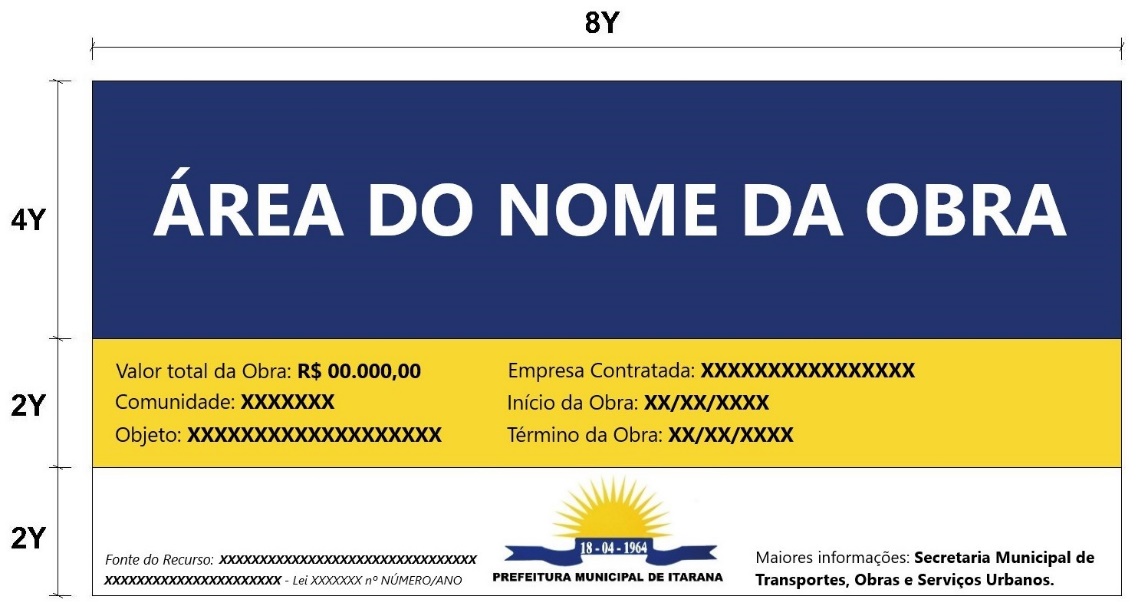 4.1.2 – Aluguel mensal de container A contratada deverá alugar, mensalmente, durante o período previsto para a obra, um container para almoxarifado, com porta, 2 janelas, 1 ponto de iluminação, isolamento térmico (teto), piso em compensado naval pintado, com certificado da NR18, incluindo laudo de descontaminação.4.1.3 – Raspagem e limpeza manual do terrenoA completa limpeza do terreno será efetuada de forma manual. O serviço de capina será executado de modo a não deixar raízes ou tocos de árvores que possam acarretar prejuízos à obra. Toda a matéria vegetal resultante da capina e da limpeza, bem como entulho de qualquer natureza, será removido do canteiro de obras.4.2 – DrenagemA captação das águas pluviais será realizada pela trincheira drenante, a qual guiarão o fluxo d’água até o poço de visita, através do Corpo BSTC, com diâmetro de 0,40m, conforme apresentado em projeto.Para a escavação das valas com profundidades variadas, deve ser utilizado maquinário específico. O reaterro deve ser realizado em duas etapas, inicialmente com areia, sendo 10 cm abaixo da manilha até 10 cm acima da mesma. Logo após, com o próprio material escavado, deverá ser feito o nivelamento da via, finalizando com o compactador mecânico.4.3 – Pavimentação4.3.1 – Regularização e compactação do SubleitoA regularização deverá adequar o terreno, nos trechos que forem necessários, no sentido transversal e longitudinal, compreendendo cortes ou aterros de até 0,20 m de espessura. Toda a vegetação e material orgânico, por ventura existentes, serão removidos. Após essas duas etapas, procede-se a compactação do subleito, molhado e compactado, no mínimo a 98% do Proctor Normal, comprovado por ensaio de “densidade in situ” e dentro das normas técnicas. 4.3.2 – Execução de via em piso intertravado, com bloco retangular A execução da via será em piso intertravado, com blocos retangular pré-moldados de concreto e só devem ser assentados quando as camadas subjacentes estiverem liberadas quanto aos requisitos de aceitação de materiais e execução. A superfície deve estar perfeitamente limpa, desempenada e sem excessos de umidade antes da execução do pavimento de peças pré-moldadas de concreto. Durante todo o tempo que durar a execução do pavimento, os serviços devem ser protegidos contra a ação destrutiva das águas pluviais, do trânsito e de outros agentes que possam danificá-los. É obrigação da executante a responsabilidade desta conservação, não sendo permitida a execução dos serviços em dia de chuva.O preparo do subleito deve ser adequadamente compactado até 20 cm de profundidade e a compactação será especificada de modo a se obter, no mínimo, 100% da massa especifica aparente máxima seca, com a energia normal. A sequência executiva segue a ordem: preparo do subleito, construção da base, instalação dos confinamentos laterais (meio-fio) e colocação da camada de areia de assentamento.Para a camada de reforço do subleito deve-se executar a base de solo brita, constituídas de camadas de solos importados, desde que obedeça às especificações de serviços. A mistura de solo brita deverá obedecer à proporção de 80% de brita e 20% de solo, de modo que a contratada deve aprovar junto a fiscalização os ensaios aplicados sobre o material de base aplicado. Nessa execução são compreendidas as operações de espalhamento, mistura e pulverização, umedecimento ou secagem, compactação e acabamento dos materiais, numa espessura de 15 cm após a compactação.Sobre a base concluída deve ser lançada uma camada de material granular inerte, areia ou pó de pedra (preferencialmente), com diâmetro máximo de 4,8 mm e com espessura uniforme, depois de compactada, com 05 cm, na qual devem ser assentados os blocos de concreto.As peças transportadas para a pista devem ser empilhadas, de preferência, à margem desta. Cada pilha de blocos deve ser disposta de tal forma que cubra a primeira faixa à frente, mais o espaçamento entre elas. Se não for possível o depósito nas laterais, as peças podem ser empilhadas na própria pista, desde que haja espaço livre para as faixas destinadas à colocação de linhas de referência para o assentamento. Deverão ser assentadas vigas de travamento, utilizando o próprio meio fio em concordância com o greide regularizado e pavimentação, no sentido transversal desta.O assentamento das peças deve obedecer a seguinte sequência: a) iniciar com uma fileira de blocos, dispostos na posição normal ao eixo, ou na direção da menor dimensão da área a pavimentar, a qual deve servir como guia para melhor disposição das peças; b) o nivelamento do assentamento deve ser controlado por meio de uma régua de madeira, de comprimento um pouco maior que a distância entre os cordéis, acertando o nível dos blocos entre estes e nivelando as extremidades da régua a esses cordéis; c) o controle do alinhamento deve ser feito acertando a face das peças que se encostam aos cordéis, de forma que as juntas definam uma reta sobre estes; d) o arremate com alinhamentos existentes ou com superfícies verticais deve ser feito com auxílio de peças pré-moldadas, ou cortadas em forma de ¼, ½ ou ¾ de bloco; e) de imediato ao assentamento da peça, deve ser feito o acerto das juntas com o auxílio de uma alavanca de ferro própria, igualando assim, a distância entre elas. Esta operação deve ser feita antes da distribuição do pedrisco para o rejuntamento, pois o acomodamento deste nas juntas prejudicará o acerto. f) o assentamento das peças deve ser feito do centro para as bordas, colocando-as de cima para baixo evitando-se o arrastamento da areia para as juntas, permitindo espaçamento mínimo entre as peças, assegurando um bom travamento, de modo que a face superior de cada peça fique um pouco acima do cordel; g) O acabamento será feito pela colocação de uma camada de areia fina (que será responsável pelo rejunte) e nova compactação, cuidando para que os vãos entre as peças sejam preenchidos pela areia. O excesso de areia deverá ser eliminado por varrição. O trânsito sobre a pavimentação só poderá ser liberado quando todos os serviços estiverem completos.4.3.3 – Meio-fioPara assentamento dos meios-fios, deverá ser aberta uma vala ao longo do bordo do subleito preparado, de acordo com o projeto, conforme alinhamento, perfil e dimensões estabelecidas. Acompanhando o alinhamento previsto no projeto, as guias serão colocadas dentro das valas, de modo que a face que não apresente falhas ou depressões seja colocada para cima.Os meios-fios serão de concreto pré-moldado, rejuntados com argamassa de cimento e areia. O alinhamento e perfil das guias deverão ser verificadas antes do início do calçamento e os desvios não poderão ser superiores a 20 mm, em relação ao alinhamento e perfil projetados.4.3.4 – Remoção e assentamento de blocos de concreto, inclusive perdasA retirada manual de blocos pré-moldados de concreto para posterior reaproveitamento, será realizada na Área 05, com 6,00 m², conforme indicado em projeto. Após a execução do poço de visita, os blocos serão reassentados, obedecendo os procedimentos técnicos necessários.5.0 – Recebimentos dos Serviços e ObrasConcluímos todos os serviços, objetos desta licitação, se estiverem em perfeitas condições atestada pela FISCALIZAÇÃO, e depois de efetuados todos os testes e ensaios necessários, bem como recebida toda a documentação exigida neste memorial e nos demais documentos contratuais, serão recebidos provisoriamente por esta através de Termo de Recebimento Provisório Parcial, emitido juntamente com a última medição.Decorridos 15 (quinze) dias corridos a contar da data do requerimento da Contratada, os serviços serão recebidos provisoriamente pela FISCALIZAÇÃO, e que lavrará “Termo de Recebimento Provisório”.A Contratada fica obrigada a manter os serviços e obras por sua conta e risco, até a lavratura do “Termo de Recebimento Definitivo”, em perfeitas condições de conservação e funcionamento.Decorridos o prazo de 60 (sessenta) dias após a lavratura do “Termo de Recebimento Provisório”, se os serviços de correção das anormalidades por ventura verificadas forem executados e aceitos pela Comissão de Recebimento de Obras ou pela FISCALIZAÇÃO, e comprovado o pagamento da contribuição devida a Previdência Social relativa ao período de execução dos serviços, será lavrado o “Termo de Recebimento Definitivo”.Aceitos os serviços e obras, a responsabilidade da CONTRATADA pela qualidade, correções e segurança dos trabalhos, subsiste na forma da Lei.Desde o recebimento provisório, o MUNICIPIO entrará de posse plena dos serviços podendo utilizar os locais. Este fato será levado em consideração quando do recebimento definitivo, para os defeitos de origem da utilização normal dos serviços.O recebimento em geral também deverá estar de acordo com a NBR-5675.Itarana/ES, 17 de julho de 2020______________________________Catarina Demoner DinizEngenheira Civil | CREA ES-0048118/D